The United Methodist Church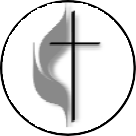 Appointment to an Extension MinistryNAME:    BUSINESS PHONE:   
HOME PHONE:  FAX:  	
E-MAIL: 		                                                                         BUSINESS ADDRESS: 					  CITY :  STATE:   ZIP: 	 HOME ADDRESS:  					 CITY:  STATE:    ZIP:  	PREFERRED ADDRESS FOR MAILING PURPOSES AND FOR INCLUSION IN JOURNAL:     HOME     BUSINESS FULL MEMBER  PROVISIONAL MEMBER   ASSOCIATE MEMBER  LOCAL PASTOR  OF
ANNUAL CONFERENCE: CHARGE CONFERENCE MEMBERSHIP 
DISTRICT		If you are under appointment outside the conference of which you are a member, please complete the following:Conference where you serve:    Bishop: District : 		District Superintendent: 		 Affiliate charge   conference membership: TITLE/POSITION: 	AGENCY/INSTITUTION: BASE COMPENSATION (YEAR) $ UTILITIES AND OTHER HOUSING RELATED ALLOWANCES 			TRAVEL ALLOWANCE: OTHER CASH ALLOWANCES : PLEASE INDICATE YOUR APPOINTMENT CATEGORY: (¶ 344.1) a. Appointed within  the  connectional structure b. Endorsed by the  UM Endorsing Agency within the  General Board  of Higher Education and Ministry c. In  service  with General Board  of Global  Ministries d. Appointed to  other valid approved  extension ministryAttach: 1) a brief narrative of your ministry during the past year including a copy of your annual evaluation; and 2) evidence of your continuing education and spiritual growth program and future plans.  (¶ 344.2)Date: 	SIGNED: ___________________________________________	COPIES MUST BE SENT TO:Bishop – abotti@epaumc.orgDistrict  SuperintendentBoard  of Ordained Ministry – christopherkurien@gmail.comConference  Secretary – conferencesecretary@epaumc.orgPlease download a copy for your records, and send copies to:Bishop  of area  in  which  you serve, if other than area  of which  you are  a  memberDEACONS – Submit to GBHEM through deacons@gbhem.orgA copy of this report may be used to inform the Charge Conference(s) of which you are a member and an affiliate member in keeping with ¶316.1 and 344.3 a,b.*A copy of this report should be used to inform the United Methodist Endorsing Agency, PO Box 340007, Nashville, TN  37203- 0007 in keeping with ¶344.1b.THE GENERAL COUNCIL ON FINANCE AND ADMINISTRATIONRevised 2/2017